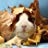 Sharon Vine Voice 5/5 stars for Angel Rock Leap (Waldorf Publishing, 2016) Amazon Vine Customer Review of Free Product: easily relatableAlthough this is supposed to be from a Christian point of view it is a story that is told and easily relatable to anyone regardless of faith. This is a great look at life, how petty things can be so enormous to us, especially at such a young age. How what we experience as children can have a lasting and devastating influence on us as adults. Bullying can come from many different people and in many different forms and it’s never right.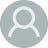 Neal Reynolds Vine Voice 5/5 stars for Angel Rock Leap (Waldorf Publishing, 2016)Amazon Vine Customer Review of Free Product: A story that's enjoyable and also importantThis is a wonderful book for teens, but it doesn't stop there. This is a heartfelt story that any person can relate to… All in all, this is a book you must read. It will add to your understanding. At the same time, it's highly enjoyable. Stop reading this review and get hold of the book and read it. You'll be glad you did.Evan E. Vine Voice 5/5 stars for Angel Rock Leap (Waldorf Publishing, 2016) Amazon Vine Customer Review of Free Product: Amazing BookThis book brought me to tears. It was touching beyond words. The author was able to tell a story and yet teach a lesson about bullying… I felt for Sarah, the main character, and followed her story with empathy and understanding. Angel Rock Leap is a page turner and with each chapter I wanted to find out more.E.M. Bristol Vine Voice 4/5 stars for Angel Rock Leap (Waldorf Publishing, 2016)Amazon Vine Customer Review of Free Product: You can't go home again?Overall, I enjoyed it… I thought the author did a good job of capturing the restlessness and rootlessness people of this age felt while making their post-college to real world transition.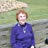 Trudie Barreras Vine Voice 4/5 stars for Angel Rock Leap (Waldorf Publishing, 2016)Amazon Vine Customer Review of Free Product: Well done, though it did not speak to me personallyThis is definitely a psychological drama, and would perhaps be helpful to those who have experienced similar circumstances… The introduction of the “stalker” who turns out to be a pivotal part of the narrative is, I think, particularly interesting. Though this book does not speak to me personally, I found it well done and a worthwhile read.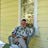 William D. Curnutt Vine Voice 4/5 stars for Angel Rock Leap (Waldorf Publishing, 2016)Amazon Vine Customer Review of Free Product: How do you cope when life doesn't turn out how you want it to?Ellen Weisberg gives us good life lessons and excellent discussion points to help us think through how we face our own problems and how we deal with things… Highly encouraging and a enjoyable quick read.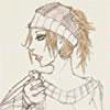 sanoe.netVine Voice 4/5 stars for Angel Rock Leap (Waldorf Publishing, 2016)Amazon Vine Customer Review of Free Product: A pleasant surprise… authors Ellen Weisberg and Ken Yoffe do have an earnest style that won me over and the surprises kept me going where I may have given up otherwise… All in all, a very pleasant surprise of a read.Malinda DetweilerVine Voice 4/5 stars for Angel Rock Leap (Waldorf Publishing, 2016)Amazon Vine Customer Review of Free Product: Good book of self discovery.This is a book about taking control of your life. Not letting people bully you or let the past rule over your life… Great book.smart shopperVINE VOICE5.0 out of 5 stars 8 year old boy approvedReviewed in the United States on January 15, 2020Format: PaperbackVine Customer Review of Free Product( What's this? )My year old read it in just under an hour. He enjoyed it and told me to give it 5 stars, even though some of the drawings were hard to make out. He says it was about a boy who went to an island where the locals only rotten bananas, sour milk, and squished grapes. The boy stepped on a snake that gave him wishes, which he used to improve the local cuisine, which lead to relationships that would serve everyone well down the line.One person found this helpful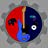 Hawk eyeVine Voice 5/5 stars for Fruit of the Vine (Waldorf Publishing, 2018)Amazon Vine Customer Review of Free Product: Good book, but I think it could've been a bit more.....As someone who was viciously bullied in their childhood, this book piqued my interest even though it's clearly intended for young audiences… despite my griping in the title and this review, I give this book five stars. I easily recommend this book not only to children of a very wide age range, but also, for the adults around them to give it a quick read-through… Sometimes even adults need a reminder that what you say to others, especially if you speak negatively constantly, can and does hurt others permanently.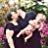 KatieVine Voice 5/5 stars for Fruit of the Vine (Waldorf Publishing, 2018)Amazon Vine Customer Review of Free Product: A good story about bullyingI really enjoyed Fruit of the Vine. It is a quality story about friendship, bullying, and being a better person. This kids book teaches the age old lesson of being friends with people and not bullying others… The art looks great and illustrates the story really well. I really enjoyed all the characters which had great personalities that help drive the story… Justin and Irvino have a great friendship, and by the end, you are rooting for them. This book really drives home that bullying is bad. This is a great kids book that teaches some wonderful lessons to all ages.E.M. BristolTOP 1000 REVIEWERVINE VOICE4.0 out of 5 starsDoing the right thingSeptember 26, 2019Format: PaperbackVine Customer Review of Free Product( What's this? )If you were given three wishes, what would you wish for? That's the dilemma of Justin, a skinny preteen misfit and hero of "Fruit of the Vine" who finds himself the perpetual object of derision and bullying from his peers. Life seems pretty hopeless, but one night he finds himself dreaming a most peculiar dream. Now a stranger in a strange land, a snake-like creature - i.e. Werloobee - offers Justin three wishes. But Justin is more immediately concerned with the plight of a Werloobee who's been exiled for being different. Can Justin find a way to help this Werloobee with his newfound power, and will this also lead to Justin solving his bullying problem once he wakes back up?

This is a sweet story of the power of doing random good deeds. It addresses the topic of bullying, unfortunately a real issue in many children's lives, and advocates standing up for its targets. I wasn't too keen on some of the Valley Girl/surfer dude-speak dialogue, but that's the reaction of an adult, not the target audience.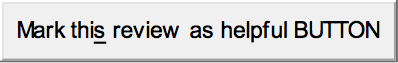 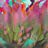 kstarsVine Voice 5/5 stars for Friends and Mates in Fifty States (Waldorf Publishing, 2017)Amazon Vine Customer Review of Free Product: Wow! we are at 300 million people!I love the organizational aspects of this book for my little one to first, see color, then to see characters like we would see in those places, and to gain loci… The characters are quite corny and wonderful. They are colorful. It is quite easy to memorize by color and shape also… I have never thought of this way of learning that doesn't involve making some sort of list to thumb through, and memorize by heart. This will be a more intuitive learning… Emmy will just love this… The fun facts in the book are going to work well for us too.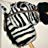 K. VarrasoVine Voice 5/5 stars for Friends and Mates in Fifty States (Waldorf Publishing, 2017)Amazon Vine Customer Review of Free Product: Wonderful Intro to US Geography!I love this book, especially for grades 5 - 7, when kids are most interested in learning about their country and how it fits into the world around them… Even an old bat like me found the book to be loads of fun, as I played and read as if I were a middle school child. I even picked up a few bits and pieces that I had forgotten or never learned in the first place… I was very impressed with the book, and with the format. What a great way to keep your child learning without realizing that they're improving their minds along with having some fun. Perfect for staying occupied while traveling, too.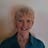 Barbara McArthurVine Voice 5/5 stars for Friends and Mates in Fifty States (Waldorf Publishing, 2017)Amazon Vine Customer Review of Free Product: Get to know all 50 states...Great way to get to know the states - their locations, state flowers, special attractions - all about what makes each state special… This book offers a great way to get the conversation started, that not everyone lives in the same surroundings, with the same kind of fun things to do, the same weather and climate, etc… Lots of learning experiences within the pages - and a good reason for parents and children to sit down and read together.XNORVine Voice 5/5 stars for Friends and Mates in Fifty States (Waldorf Publishing, 2017)Amazon Vine Customer Review of Free Product: Just the right amount of information - keeps your kids entertainedThis is a just a great way to introduce your kids to different states - this has just the right kind and just enough information to keep a child's attention span… Covers a bit of geography and bit of history. Be ready for some intriguing questions, we live in Minneapolis and we had to answer a lot of questions about Phoenix :)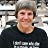 regVine Voice 5/5 stars for Friends and Mates in Fifty States (Waldorf Publishing, 2017)Amazon Vine Customer Review of Free Product: Lots of informationThis is a cute book. The pictures are adorable. My grandson is fascinated with the states, so this is going to be enjoyed by him - as well as the other grandkids… It covers all 50 states, by region, and gives a lot of information about each state.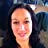 Bobby JoVine Voice 5/5 stars for Friends and Mates in Fifty States (Waldorf Publishing, 2017)Amazon Vine Customer Review of Free Product: Perfect for every childI love learning books. They are just wonderful to add to your home. This one was a slam dunk in my opinion. All fifty states. Facts to every state, cool way to teach your child and have them get excited about learning… Both of my girls love to flip through the pages with me. Colorful and exceptionally well done. This is priced very fair and is a must have for the home and the schoolroom.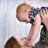 Debra BrinkmanVine Voice 4/5 stars for Friends and Mates in Fifty States (Waldorf Publishing, 2017)Amazon Vine Customer Review of Free Product: Cute book with some good information.This is a cute book, with a reasonable amount of information about each state. One thing I really loved was that the first state covered was Montana. That is so cool. I love that it didn't start out on either coast… This isn't at all overwhelming, and I didn't find anything condescending about it either. I'm from North Dakota, and many similar books tend to take a patronizing attitude towards flyover country. That's probably why I loved that this started in Montana.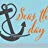 ⚓Seas the DayVine Voice 4/5 stars for Friends and Mates in Fifty States (Waldorf Publishing, 2017)Amazon Vine Customer Review of Free Product: Story and Facts About the 50 StatesWe are really enjoying the book. My boys are at the older end of the intended audience at 10 and 12 but still find the facts and stories interesting…The book focuses on one state at a time with a story. The story brings up some main and interesting facts about the state. The story helps the kids remember the facts.Amazon CustomerVine Voice 4/5 stars for Friends and Mates in Fifty States (Waldorf Publishing, 2017)Amazon Vine Customer Review of Free Product: Kids enjoy the charactersWe have been enjoying Friends and Mates in Fifty States for a few weeks now… The book has an interesting way of introducing facts, mixing a story/character and providing illustrations. The kids particularly like the "Santa" in Santa Fe page of the book. K.Vine Voice 4/5 stars for Friends and Mates in Fifty States (Waldorf Publishing, 2017)Amazon Vine Customer Review of Free Product: This book has a lot of great, relevantThis book has a lot of great, relevant, and educational information that is interesting to kids. We have been using it in our homeschool lessons about the USA and have enjoyed it. 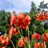 QuickbeamVine Voice 4/5 stars for Friends and Mates in Fifty States (Waldorf Publishing, 2017)Amazon Vine Customer Review of Free Product: Cute with upbeat facts about each state. Art is primitive, think “ doodles”.I really like the content of the book with the states broken out by region. There are fun, positive facts listed about each state… I checked the 5 states I have lived in and was pleased at how well represented each state was. Big shout out to High Point in New Jersey! It is definitely worth seeing.------------------------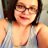 ColeTanVine Voice 4/5 stars for Friends and Mates in Fifty States (Waldorf Publishing, 2017)Amazon Vine Customer Review of Free Product: Good bookGreat, fun and informative book